CENTRUL ŞCOLAR PENTRU EDUCAŢIE  INCLUZIVĂ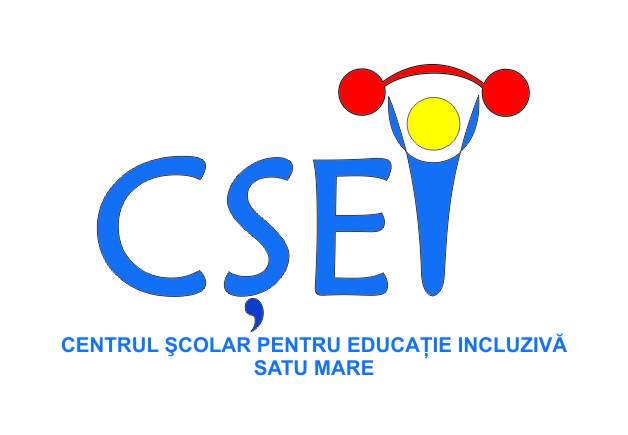 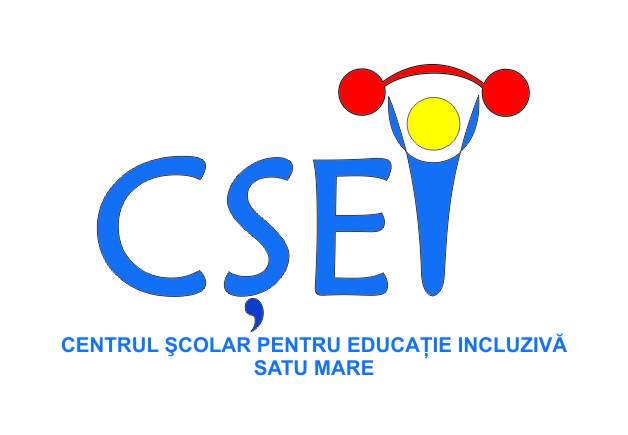 SATU MAREStr. Al. Ioan Cuza nr. 8 , cod 440011 Telefon 0361-422132; fax 0361-410079  Email: sc_spec_1_sm@yahoo.com	              PLAN   DE ȘCOLARIZARE	          AN ȘCOLAR  2023-2024CLASA PREGĂTITOARE:    -1 clasa – limba de predare romana     - 10 elevi    -1 clasa – limba de predare maghiara  - 10 elevi CLASA I 2 clase –limba de predare romana –   14 elevi2 clase-limba de predare maghiara-   12 elevi 	Inscrierea copiilor cu cerințe educative speciale in invătământul special se face direct la Centrul Școlar pentru Educație Incluzivă Satu Mare  conform metodologiei cu respectarea calendarului și cu documentele de inscriere.							DIRECTOR, 						       prof.Costin RamonaCENTRUL ŞCOLAR PENTRU EDUCAŢIE  INCLUZIVĂSATU MAREStr. Al. Ioan Cuza nr. 8 , cod 440011 Telefon 0361-422132; fax 0361-410079  Email: sc_spec_1_sm@yahoo.com	                   -  Copiii cu cerințe educaționale speciale pot fi înscriși în școlile de masă, în conformitate cu revederile metodologiei de inscriere in invatamantul primar. 	                    -   În situațiile în care orientarea școlară impune înscrierea în învățământul special, părinții se adresează Centrului Scolar pentru Educatie Incluziva Satu Mare sau CJRAE de la care primesc informațiile necesare pentru înscrierea în învățământul special.                     - Înscrierea copiilor cu cerințe educaționale speciale în învățământul special se face direct la unitatea de învățământ specială, cu documentele prevăzute de metodologie       ACTE NECESARE PENTRU INSCRIEREA             IN INVĂTĂMÂNTUL SPECIAL1.Certificat de orientare școlară si profesională2.Certificat naștere copil- original si copie3.Certificat de încadrare intr-un grad de handicap4.Carte de identitate părinte-original si copie5.Adeverintă vaccinări de la medicul de familie6.Aviz epidemiologic eliberat de medicul de familie					Director,				      Prof.Costin RamonaCENTRUL ŞCOLAR PENTRU EDUCAŢIE  INCLUZIVĂSATU MAREStr. Al. Ioan Cuza nr. 8 , cod 440011 Telefon 0361-422132; fax 0361-410079  Email: sc_spec_1_sm@yahoo.com			PROGRAM  INSCRIERE 3 mai   -  18 mai  2023  - prima etapă de inscriere5 iunie -   iunie    2023  -etapa a II-a		Depunerea și validarea cererilor de înscriere  se face zilnic in intervalul orar: 8-15(luni-vineri),    respectiv  8-13,00 (sambata) la sediul  Centrului Școlar pentru Educatie Incluzivă .					Director,					Prof.Costin RamonaCENTRUL ŞCOLAR PENTRU EDUCAŢIE  INCLUZIVĂSATU MAREStr. Al. Ioan Cuza nr. 8 , cod 440011 Telefon 0361-422132; fax 0361-410079                                                       Email: sc_spec_1_sm@yahoo.comCALENDAR INSCRIERE IN INVĂTĂMÂNTUL PRIMAR					2022-2023ETAPA I  4 aprilie 2023        -     afișare unitate plan scolarizare			        -    afișare unitate program inscriere                            -    afișare unitate criterii inscriere 4 aprilie 2023        -    afișare la sediul unitățiiși pe site a 				    criteriilor de departajare;5 aprilie -26 aprilie           2023              - evaluarea  copiilor la CJRAE;3 mai-18 mai           -completarea  si validarea cererilor tip      202331 mai  2023           - afișarea în unitățile de învățământ și 			         pe site a candidaților înmatriculați și a                                   numărului de locuri rămase libere;ETAPA a II-a6 iunie-12 iunie          - completarea  si validare cererilor tip     2023                             de înscriere pentru copiii cu OSP13 iunie-14 iunie        -completarea în aplicația informatică       2023                         a datelor din cererile  tip de înscriere  15 iunie 2023           - afișarea in unitate a listelor  finale ale                                       copiilor înscriși in clasa pregătitoareRelatii suplimentare privind înscrierea copiilor in clasa pregătitoare an scolar 2023-2024 se pot obține la secretariatul Centrului Școlar pentru Educatie Incluzivă  strBotizului nr.65/A pe toata durata desfășurării înscrierii.							DIRECTOR  CSEI							Prof.Costin Ramona